گروه آموزشی: مهندسی تولید و ژنتیک گیاهینام درس:	  آفتکشها و محیط زیست				کد درس:	28736		مقطع تدریس: کارشناسي ارشدتعداد واحد:  2  واحد نظری  2  واحد عملی 0 نوع آکادمیک درس: اختیاری   پایه     اصلی      تخصصی     عمومی ساعات تدریس کلاس در هفته:  2 ساعت    دروس پیش نیاز  :  نداردهدف کلی درس: آشنایی دانشجویان با اثرات زیستمحیطی و راهکارهای کاهش خطرات زیستمحیطی آفتکشهاجدول برنامه زمانی و موضوعات مورد نظر براي تدريس و ارزيابي:*سنجش و ارزشیابی دانشجو:درمورد دروس نظری زمان آزمون پایان ترم مطابق تاریخ ثابت امتحانی می‌باشد که در برگه انتخاب واحد دانشجو درج شده است.*منابع مطالعاتی:Walker, C. 2014. Ecotoxicology: Effects of Pollutants on the Natural Environment. CRC Press. Simon, T. 2014. Environmental Risk Assessment: A Toxicological Approach. CRC Press. نام استاد درس: الهام الهی فرد		                                   نام مدیر گروه آموزشی: پیام پورمحمدیتاریخ و امضاء 19/06/1402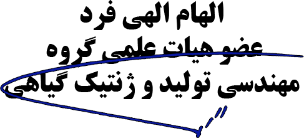 جلسه آموزشیتاريخموضوعهفته اولجلسه 1مقدمه و کلیاتهفته دومجلسه 2آفتکشها و توسعه کشاورزی- سرنوشت و پراکنش آفتکشها در محیطهفته سومجلسه 3بادبردگی آفتکشها- بررسی عوامل موثر بر انتقال آفتکشها به مناطق غیر هدف و سمیت آنهاهفته چهارمجلسه 4طبقهبندی آفتکشها بر اساس سمیت آنها بر مبنای سازمان بهداشت جهانی (WHO) هفته پنجمجلسه 5کدکس الیمنتاریوسهفته ششمجلسه 6بررسی تأثیر آفتکشها بر موجودات غیر هدفهفته هفتمجلسه 7آفتکشها و حیات وحشهفته هشتمجلسه 8آفتکشها و مناطق شهری و روستاییهفته نهمجلسه 9آفتکشها و تنوع زیستیهفته دهمجلسه 10آفتکشها و پایداری اکوسیستم خاکهفته یازدهمجلسه 11آفتکشها، سلامت انسان و حیواناتهفته دوازدهمجلسه 12پسماند و ماندگاری آفتکشها در محیطهفته سیزدهمجلسه 13قوانین و استانداردهای مربوط به بقایای آفتکشهاهفته چهاردهمجلسه 14کشاورزی پایدار و کاربرد آفتکشهاهفته پانزدهمجلسه 15بررسی راهکارهای کاهش اثرات زیستمحیطی آفتکشهاهفته شانزدهمجلسه 16جمعبندی مطالبروش	نمرهزمانشیوهآزمون ميان ترم7بعد از هفته هشتمسوال تشريحي و پاسخ کوتاه (تعریف اصطلاحات کاربردی)آزمون پايان ترم10از هفته هشتم به بعدسوال تشريحيفعالیت ها و مشاركت در مباحث 3در طول نیمسالپروژه و تحقيق و ارائه به صورت سمینار